Об  итогах районной акции «Знание - жизнь»В целях реализации государственной программы Липецкой области «Обеспечение общественной безопасности населения на территории Липецкой области», профилактики детского дорожно–транспортного травматизма  проводилась районная акция «Знание - жизнь».В конкурсе принимали участие педагоги образовательных организаций, осуществляющие обучение детей основам дорожной безопасности.Работы рассматривались по номинациям: «Лучший учитель начальных классов», «Лучший учитель общеобразовательной организации», «Лучший руководитель отряда ЮИД».На конкурс были представлены 3 работы  из трёх образовательных учреждений: МБОУ гимназия №3, МБОУ СОШ №5, МБУ ДО ЦРТДЮ.На основании анализа конкурсных  материалов  и итогового протокола заседания конкурсной комиссииПРИКАЗЫВАЮ:Признать победителями и наградить Почётными грамотами отдела образования участников районной акции «Знание - жизнь» в следующем составе:- в номинации  «Лучший учитель начальных классов»:1 место – Морозова И.Н., учитель начальных классов гимназии №3;                                                                                                                                                           2, 3 место  – не присуждать.- в номинации  «Лучший учитель общеобразовательной организации»1 место – Кузнецов Д.С., преподаватель - организатор ОБЖ  МБОУ СОШ №5;2, 3 место – не присуждать.- в номинации  «Лучший руководитель отряда ЮИД»:1 место – Царенко Г.Г., педагог дополнительного образования МБУ ДО ЦРТДЮ;2, 3 место – не присуждать.Руководителям образовательных учреждений, не принявших участие в районной акции, указать на недостаточно серьёзный подход в распространении передового педагогического опыта в работе по профилактике детского дорожно-транспортного травматизма.Работы победителей направить на областной этап акции «Знание - жизнь».Начальник отдела образования                                                         А.Ю.Васильева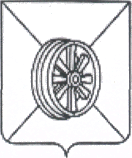 АДМИНИСТРАЦИЯ  ГРЯЗИНСКОГО  МУНИЦИПАЛЬНОГО  РАЙОНАОТДЕЛ      ОБРАЗОВАНИЯ	                  П Р И К А З         27.10. 2020г.                            № 587г.Грязи